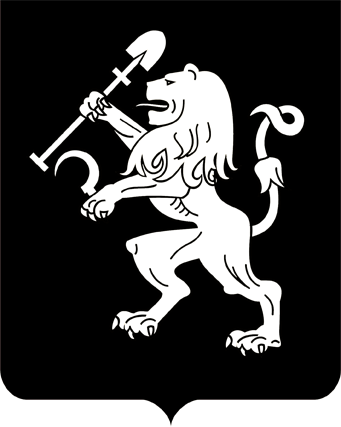 АДМИНИСТРАЦИЯ ГОРОДА КРАСНОЯРСКАРАСПОРЯЖЕНИЕО внесении изменений в распоряжение администрации города от 12.07.2016 № 213-рВ целях совершенствования правовых актов города, руко-водствуясь статьями 41, 58, 59 Устава города Красноярска:1. Внести в приложение к распоряжению администрации города               от 12.07.2016 № 213-р «Об утверждении Административного регла-мента предоставления муниципальной услуги по предоставлению           субсидий субъектам малого и среднего предпринимательства» (далее – Регламент) следующие изменения:1) в пункте 12:абзац четвертый признать утратившим силу;после абзаца десятого дополнить абзацем следующего содер-жания:«постановлением администрации города от 11.12.2020 № 995    «Об утверждении Положения об особенностях подачи и рассмотрения жалоб при предоставлении муниципальных услуг» (далее – постановление администрации города № 995);2) в абзаце первом пункта 21 слова «и в многофункциональных центрах предоставления услуг» заменить словами «и в МФЦ»;3) в наименовании раздела III Регламента слова «в многофункциональных центрах» заменить словами «в МФЦ»;4) пункт 33 после абзаца первого дополнить абзацем следующего содержания:«Обжалование решений и действий (бездействия) Департамента, должностных лиц либо муниципальных служащих Департамента, МФЦ, работника МФЦ, а также организаций, указанных в части 1.1 статьи 16 Федерального закона № 210-ФЗ, или их работников в досудебном   (внесудебном) порядке осуществляется в соответствии c Федеральным законом № 210-ФЗ с учетом особенностей, установленных постанов-лением администрации города № 995, а также настоящим Регла-ментом.»;5) абзац второй пункта 34 изложить в следующей редакции:«Жалоба подается в письменной форме на бумажном носителе        или в электронной форме.»;6) подпункт 10 пункта 35 изложить в следующей редакции:«10) требование у Заявителя при предоставлении муниципальной услуги документов или информации, отсутствие и (или) недосто-верность которых не указывались при первоначальном отказе в приеме документов, необходимых для предоставления муниципальной услуги, либо в предоставлении муниципальной услуги, за исключением               случаев, предусмотренных пунктом 4 части 1 статьи 7 Федерального         закона № 210-ФЗ. В указанном случае досудебное (внесудебное) обжалование Заявителем решений и действий (бездействия) МФЦ, работника МФЦ возможно в случае, если на МФЦ, решения и действия (бездействие) которого обжалуются, возложена функция по предоставлению муниципальной услуги в полном объеме в порядке, определенном              частью 1.3 статьи 16 Федерального закона № 210-ФЗ.»;7) пункт 38 признать утратившим силу;8) дополнить пунктом 39.1 следующего содержания:«39.1. Руководитель Департамента, должностное лицо, уполномоченное на рассмотрение жалоб, оставляют жалобу без ответа в следующих случаях:1) наличие в жалобе нецензурных либо оскорбительных выра-жений, угроз жизни, здоровью и имуществу должностного лица, муни-ципального служащего, а также членов их семей;2) отсутствие возможности прочитать какую-либо часть текста жалобы, данные о Заявителе (фамилия, имя, отчество (при наличии)     или наименование юридического лица и (или) адрес);3) жалоба направлена не по компетенции Департамента.Руководитель Департамента, должностное лицо, уполномоченное на рассмотрение жалоб, сообщают Заявителю об оставлении жалобы  без ответа в течение 3 рабочих дней с даты регистрации жалобы, если его фамилия и адрес поддаются прочтению.».2. Настоящее распоряжение опубликовать в газете «Городские  новости» и разместить на официальном сайте администрации города.Глава города                                                                                 С.В. Еремин25.02.2021№ 58-р